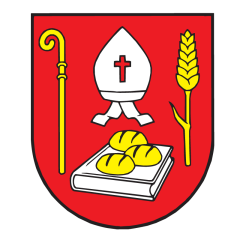 Obec Ondavské Matiašovceo určení spádovej materskej školy v zriaďovateľskej pôsobnosti obce Ondavské Matiašovcena plnenie povinného predprimárneho vzdelávaniapre deti s trvalým pobytom v obci Ondavské MatiašovceNávrh VZN č. /42021 vyvesený dňa:	12.08.2021				Návrh VZN č. 4/2021 zvesený dňa:	31.08.2021					VZN č. 4/2021 schválené dňa:	02.09.2021	VZN č. /42021 vyvesený dňa:	03.09.2021				VZN č. 4/2021 zvesený dňa:	18.09.2021VZN č. 4/2021 nadobúda účinnosť dňa:  18.09.2021VZN č. 4/2021o určení spádovej materskej školy v zriaďovateľskej pôsobnosti obce Ondavské Matiašovcena plnenie povinného predprimárneho vzdelávaniapre deti s trvalým pobytom v obci Ondavské MatiašovceObecné zastupiteľstvo obce .Ondavské Matiašovce v zmysle § 6 ods. 1 zákona č. 369/1990 Zb. o obecnom zriadení a o zmene a doplnení niektorých zákonov v znení neskorších predpisov a v zmysle § 8a zákona č.  596/2003 Z. z. o štátnej správe v školstve a školskej samospráve a o zmene a doplnení niektorých zákonov v znení neskorších predpisovuznieslo sa na tomtovšeobecne záväznom nariadení.§ 1Účel nariadenia	Účelom tohto všeobecne záväzného  nariadenia (ďalej len „VZN“)  je určiť spádovú materskú školu v zriaďovateľskej pôsobnosti obce Ondavské Matiašovce na plnenie povinného predprimárneho vzdelávania pre deti s trvalým pobytom v obci Ondavské Matiašovce.§ 2Určenie spádovej materskej školy	Pre deti s trvalým pobytom v obci Ondavské Matiašovce na plnenie povinného predprimárneho vzdelávania určuje sa ako spádová materská škola Ondavské Matiašovce, Ondavské Matiašovce 20, 094 01.§ 3Záverečné ustanovenia	Na právne vzťahy súvisiace s určením spádovej materskej školy v zriaďovateľskej pôsobnosti obce Ondavské Matiašovce  na plnenie povinného predprimárneho vzdelávania pre deti s trvalým pobytom v obci Ondavské Matiašovce neupravené týmto VZN sa vzťahujú príslušné všeobecne záväzné právne predpisy.	Toto VZN nadobúda účinnosť dňom 18.09.2021V Ondavských Matiašovciach dňa 02.09.2021                     						                            .......................                                                                                                    starosta obce